		                           Fertődi Tündérkert Óvoda, Bölcsőde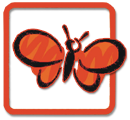       és Mini Bölcsőde              9431 Fertőd, Madách sétány 2.                   Adószám: 15817091-1-08              Tel: 99/ 370-544                              E- mail: tunderkert@fertod.hu                               Honlap: www.fertodiovoda.hu             ___________________________________________________________________________SZÁNDÉKNYILATKOZAT ÓVODAI FELVÉTELREAlulírott……………….....................................és ………………………………………………szülő/törvényes képviselők kérjük gyermekünk óvodai felvételét a Fertődi Tündérkert Óvoda,  Bölcsőde és Mini Bölcsődébe a 2024/2025-ös nevelési évre.Melyik épületben kívánja igénybe venni az óvodai ellátást?Fertőd, Madách sétány 2.Fertőd, Mentes Mihály u. 1/AGyermek adatai (Kérjük az adatokat a hivatalos okmányoknak megfelelően, olvashatóan kitölteni!)Gyermek neve: …………………………………………………………………………………..Születési hely, idő: ………………………………………………………………………………Állampolgársága:……………………………………………………………………..................Anyja leánykori neve:……………………………………………………………………………Apa neve:………………………………………………………………………………………...Állandó lakcím (lakcímkártya szerint): ………………………………………………………….Tartózkodási hely (lakcímkártya szerint):………………………………………………………. TAJ száma: ………………………………………………………………………….................Étel allergia: ……………………………………………………………………….....................Gyógyszer allergia: ……………………………………………………………………………..Bármilyen más ismert allergia: …………………………………………………………………Gyermek tartós betegsége:                       nem               igen  (Amennyiben igen a szakorvosi Igazolást kérjük csatolni!)Korai fejlesztésen részesül/részesült:       nem               igenSNI, BTMN státusszal rendelkezik:         nem               igen (Amennyiben igen a Pedagógiai Szakszolgálat által kiállított szakértői véleményt kérjük csatolni!)Rendelkezem Határozattal önkormányzat által kiállított gyermeknek járó kedvezményről                                                                    nem              igen(Amennyiben igen, kérjük csatolni!) Saját háztartásomban eltartott kiskorú gyermekeim száma: …………………főLakóhely szerinti körzetes óvoda megjelölése (Intézmény neve, címe):…………………………………………………………………………………………………...         A gyermek jár-e vagy járt-e óvodába?        igen           nem            Ha igen, hova? ………….………………………………………………………………………Egyéb fontos tudnivaló gyermekemről:…………………………………………………………………………………..…………………………………………………………………………………………………...………………Óvodai ellátást igénylő gyermek szüleinek adatai:Anya neve: …………………………………………………Születési neve………………………………………………Lakcíme: ……………………………...................................Tartózkodási helye:………………………………………...Telefon:……………………………………………............... E-mail:……………………………………………………….Apa neve: ……………………………………………………Lakcíme:……………………………………………………..Tartózkodási helye: ………………………………………….Telefon:………………………………………….……………E-mail:…………………………………………………………Az óvodai ellátás igénybevételének várható kezdete:………………………………………Kérjük az 1. számú Melléklet, a szülői felügyeleti jogról szóló NYILATKOZAT kitöltését is!Az óvodai felvételről szóló határozatot és a Házirendet  az alábbi e-mailre kérem:…………………………………………………..Alulírott szülő/gondviselő nyilatkozom arról, hogy az általam leírt adatok a valóságnak megfelelnek. Hozzájárulok, hogy a Fertődi Tündérkert Óvoda és Bölcsőde az adataimat az intézményi  jelentkezési eljárással összefüggésben megismerje és kezelje.Dátum: ……………………………………………………………………………..   ………………………………………………..	Szülő/törvényes képviselő aláírása	             Szülő/törvényes képviselő aláírása	                                                         NYILATKOZAT                                                   1.sz. MellékletA szülők együttesen gyakorolják a szülői felügyeleti jogotAlulírott	(sz.n: 	, szül.:	  an.:	) és(sz.n:	…………………………………...,szül…:……………………………..…………..an………………………………………………….)	szám alatti lakosok nyilatkozunk, hogy kk. 	 (sz.n:	, szül.:	……………………………………………..an.:……………………………………………….)	 szám alatti lakos vonatkozásábana szülői felügyeleti jogot együttesen gyakoroljuk. Az egyik szülő gyakorolja a szülői felügyeleti jogotAlulírott	(sz.n:	, szül.:	…………………………………………………….an.:…………………………………………)	szám alatti lakos nyilatkozom, hogy kk. 	 (sz.n:	, szül.:	…………………………………………………an:………………………………………………)	 szám alatti lakos vonatkozásábana mellékelt dokumentum* alapján szülői felügyeleti jogot egyedül gyakorlom.*szülők gyámhivatalban felvett nyilatkozata a szülői felügyeleti jog gyakorlásáról; másik szülő halotti anyakönyvi kivonata; Gyámhivatal határozata; Bíróság ítéleteGyám(ok) a törvényes képviselő(k)Alulírott	(sz.n: 	, szül.:	  an.:	) és(sz.n:…………………………………, szül.:………………………………………….an…...	………………………………………………..)	szám alatti lakos(ok)nyilatkozom/nyilatkozunk, hogy kk. 	 (sz.n:	………………………………….., szül.:……………………………………….….an.:	………………………………………………….)	 szám alatti lakos vonatkozásábana gyámhivatal 	 számú döntése alapján a törvényes képviseletet én/mi látom/látjuk el.Dátum:                                 ……………………………………                                            aláírás……………………………………aláírásDátum:                              ……………………………………                                    aláírás……………………………………aláírásDátum:                             ……………………………………                                    aláírás……………………………………aláírás